K1R11/6N-230C3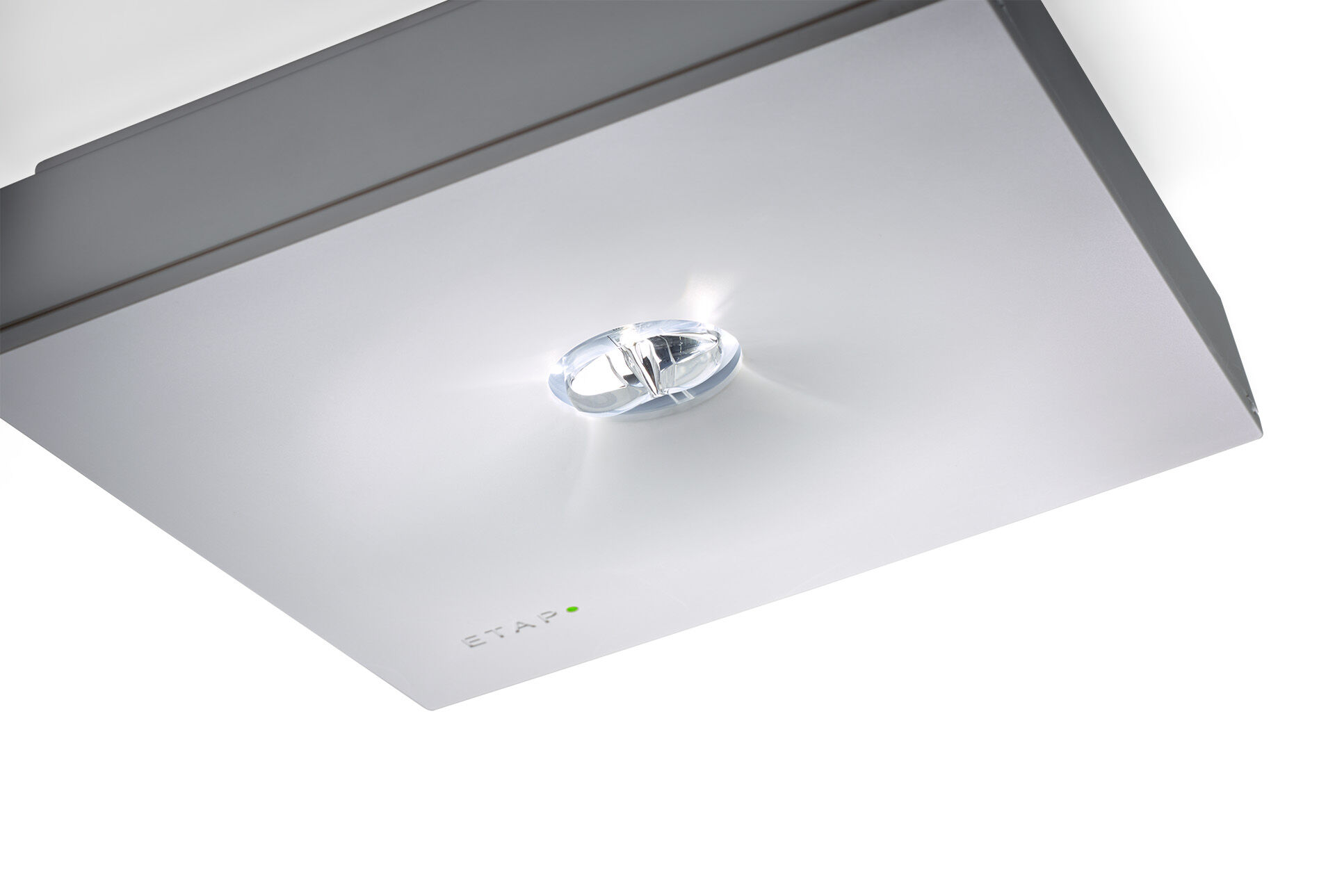 Luminaire d'éclairage de sécurité carré pour éclairage d'évacuation. En saillie. Pour alimentation centrale. Dimensions: 152 mm x 152 mm x 38 mm. Caisson en polycarbonate avec optique encastrée et aspect affleurant, ouverture sans vis, connexion électrique automatique, bornes enfichables (jusqu'à 2.5 mm²), accessoires en option pour montage en encastré, quatre trous pré-découpés Ø13mm sur les côtés. Répartition de la lumière concentrée, optimisée pour une grande hauteur de montage ou un éclairage d'escalier. Lumen en état de secours: 550 lm. Consommation de courant: 7.9 W. Interdistance chemin d’évacuation: à une hauteur de montage de 2.8 m, l'éclairage au sol est de 1 lux avec une interdistance ("b") de 11.7 m. Interdistance chemin anti-panique: à une hauteur de montage de 2.8 m, l'éclairage au sol est de 0.5 lux avec une interdistance ("b") de 9.6 m.  À une hauteur de montage de 2.8 m, l'éclairage au sol est de 1 lux avec une interdistance ("b") de 8.4 m. Tension: 220-230V. Contient un module de communication MSÜ3 adressable, à utiliser avec un système de batteries centrales. Classe d'électrique: classe II. Sécurité photobiologique EN 62471: RISK GROUP 1 / RISK GROUP 2. Polycarbonate résistant aux chocs caisson, RAL9003 - blanc de sécurité. Degré de protection IP: IP42. Degré de protection IK: IK04. Essai au fil incandescent: 850°C. Garantie 5 ans sur luminaire, source de lumière, driver et batterie Certifications: CE, ENEC. Le luminaire a été développé et produit selon la norme EN 60598-1 dans une société certifiée ISO 9001 et ISO 14001.